На этой неделе мы изучаемЗвук Сь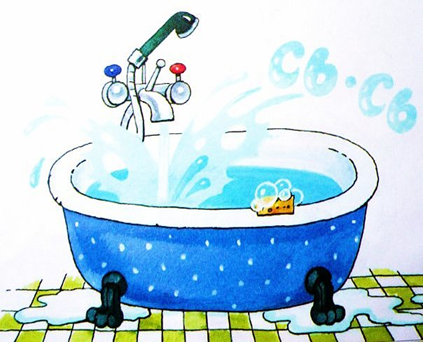 Рассмотри картинку. С каким звуком льётся тонкая струя воды из крана: сь-сь-сь... Повтори: Сь-сь-сь. Какой это звук?Характеристика звука: согласный, мягкий, обозначаем его зелёным цветом. 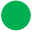 1.Дидактическое упражнение «Хлопни в ладошки, если услышишь звук Сь»:сь, пь, мь, сь...; ся, мя, пи, си...; ась, апь...; Сима, синий, липа, пила, сидеть, гусь, елка…2.Повторить за взрослым и запомнить ряд слов. Какой одинаковый звук во всех этих словах?Синий, селедка, синица, сито, сетка.3.Повтори  чистоговорки:Ся-ся-ся — мы видели гуся.Се-се-се — еду на гусе.Си-си-си — сено принеси.Ась-ась-ась — плывет карась.4. Рассмотри и назови картинку. (Гусь.) Какие ты звуки слышишь в этом слове? Назови их по порядку, дай характеристику каждому звуку. Раскрась «одежду» звуков. У тебя получилась звуковая схема слова гусь. 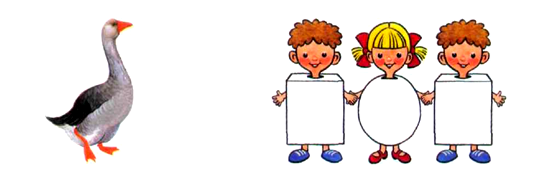 5.Рассмотри и назови картинки. (Карась, сито, сирень, лисички, лось). Обведи зеленым цветом только те картинки, в названиях которых звук Сь стоит в конце слова.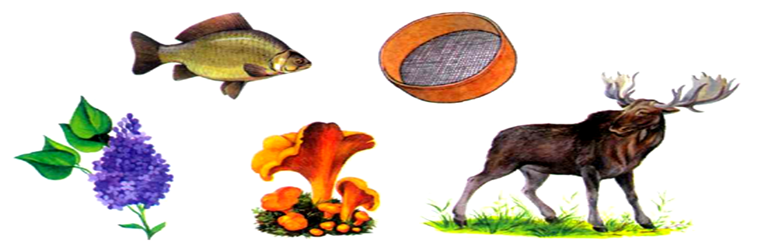 